РЕШЕНИЕ 
Глазовской городской Думы
шестого созыва№ 620	9 сентября 2020 годаО присвоении имени Иосифа Алексеевича Наговицына муниципальному бюджетному общеобразовательному учреждению «Средняя общеобразовательная школа № 17» В соответствии с Положением о порядке присвоения имен государственных и общественных деятелей, выдающихся людей Удмуртской республики муниципальным предприятиям, учреждениям, организациям, а также улицам, площадям, другим составным частям территории муниципального образования «Город Глазов», утвержденным решением Глазовской городской Думы от 23.12.2015 № 62, руководствуясь Уставом муниципального образования «Город Глазов»,Глазовская городская Дума решает:1. Присвоить имя государственного деятеля, выдающегося человека Удмуртской Республики, Иосифа Алексеевича Наговицына муниципальному бюджетному общеобразовательному учреждению «Средняя общеобразовательная школа № 17» с определением наименования образовательной организации: полное наименование – муниципальное бюджетное общеобразовательное учреждение «Средняя общеобразовательная школа № 17» имени Иосифа Алексеевича Наговицына, сокращенное наименование – МБОУ «СОШ № 17» им. И.А. Наговицына».2. Настоящее решение вступает в силу после его официального опубликования.ПредседательГлазовской городской Думы	И.А. Волковгород Глазов«10» сентября 2020 годаГородская Дума муниципального образования «Город Глазов» (Глазовская городская Дума)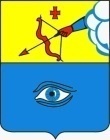 «Глаз кар» муниципал кылдытэтлэн кар Думаез (Глаз кар Дума)